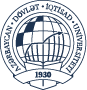 AZƏRBAYCAN RESPUBLİKASI  TƏHSİL NAZİRLİYİAZƏRBAYCAN DÖVLƏT İQTİSAD UNİVERSİTETİBEYNƏLXALQ İQTİSADİYYAT MƏKTƏBİElnur IsayevDunya Bazar Qiymetleri1044What are the major types of objectives which organisations seek to achieve through their pricing decisions? What three pieces of information are required before marginal analysis may be used in arriving at pricing decisions?Explain what is meant by discriminatory pricingWhich class of customer is likely to find uniform delivered pricing unattractive?What form of pricing is said to be between FOB origin pricing and uniform delivered pricing?What do you mean by short period and long period in price theory?All costs are variable costs in the long run. ExplainWhat are the variable costs of a firm? Give examples.What are the fixed costs of a firm? Give examplesSummarize the modern neo classical theory of equilibrium price.Explain: Smith in the Drift of Economic ThoughtWhat are the 3 option for setting the prices?Classify pricing methodsWhat are advantages and disadvantages of Customer value based pricing?What are There are three key factors in options pricing?Why Volatility is important?Packaging serves three basic purposes – explainStorage costs fall into four categories – explainList the 6 steps of a test market and explain? List the 5 aspects of a new product which greatly influence its rate of adoption?Explain what is meant by Penetration pricingExplain what is meant by Premium pricingExplain what is meant by Value-based pricingCan marketing system can  effective without being efficient? Explain and sampleWhat are the 4 pre-conditions of the usefulness of pricing efficiency measures?Please explain what the Asian Productivity Organization noted in Reporting on the participation of the government, in commodity marketing, in sixteen Asian and Pacific countriesWhat is The second class of actor in the commodity marketing system and explain their roleWhat are the advantages of a bulk over a bag storage system in comparative terms?What are the disadvantages of a bulk over a bag storage system in comparative terms?According to Knipscheer et al., what evidence existed to suggested that there was a trend towards integrated markets for small ruminants in Indonesia?Explain the role of an order buyerWhat are the main determinants of the tenderness, juiciness and flavour of poultryWhat does a Resazurin test measure?Name as many of the 8 stages of commodity marketing as you can and in their sequential order, as presented in textbookWhat are the particular problems that livestock farmers face when attempting to adjust theWhat is the main common objective of these different forms of market organization?What determines whether a dealer will quote a narrow or a wide bid-asked spread?Ignoring for a moment the size of the bid-asked spread, explain why Treasury bonds are more liquid than equitiesWhat are the implications for investor decision making of the proposition that markets are efficient?How do investment bankers help companies issue new securities?Investment bankers are compensated for underwriting a new issue in the form of an underwriting spread. What do you imagine determines how big this fee is?Name the criteria used in classifying or grading beef carcasses within the European UnionExplain the term ‘candlingWhy does fluid milk attract higher prices than that destined to be used to make cheese yogurt and butter etcHow is the quality of milk assessed?What is meant by the statement, “The income elasticity of demand for beef in particular and other meats in general, tends to be strongly positive in LDCs”?How would you define the term, ‘administered prices’?Outline the chief characteristics of revenue poolingWhat is the ‘Dutch method’?Give two examples of items that could be classed as order processing costsWhat are the main objectives of the study of the Commonwealth Secretariat and UNCTAD in order to undertake a preliminary analysis of the secular decline?What are The main objectives of foreign exchange control in LDCs?Explain foreign exchange loss based on the Trend Decline rateExplain foreign exchange loss based on Actual pricesInform about |International Commodity agreements on price and quotepricing objectives can be classified into six major groups: defineexplain Profitability objectivesexplain Volume objectivesexplain competitive objectivesexplain Strategic objectivesPoint out that 4 particular factors greatly influence the price elasticity of demand and explainExplain Cost plus method of price determinationWhat is Market oriented pricingWhat is Geographical pricing and explain main 4 optionsWhat is administered pricing and Combinations of pricing and explain systems can be administered in several ways.What factors tend to influence the degree of price elasticity of demand?What was Stoetzel's contribution to our understanding of how consumers perceive price?Explain what is meant by skimming and penetrating the marketWhy might a bread baker employ customary pricing?Explain Grain Marketing SystemWhat are the principal stages of agricultural commodity marketingWhar are the Development stages of poultry enterprisesWhat are the four channels for distributing fresh milk can be identified?What are the principal advantages and disadvantages of bulk over bag storage of grains?Name the criteria used in classifying or grading beef carcasses within the European Union